Cultura“Io sono l’Europa”, l’evento si sposta nella biblioteca comunale di Terni12/05/2016 - 19:39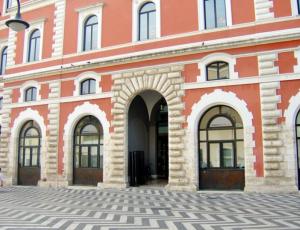 TERNI - Proseguono le iniziative per il Maggio d’Europa realizzate dal Centro Europe Direct del Comune di Terni in collaborazione con l’associazione europea degli insegnanti AEDE di Terni, la biblioteca comunale di Terni, l’associazione LiberaMente, Blob Lgc, progetto SPRAR (Sistema di protezione per richiedenti asilo e rifugiati), Università di Perugia Dipartimento di Scienze Politiche, Istituto di Studi musicali Briccialdi di Terni. Domani, venerdì 13 maggio, l’appuntamento “Io sono l’Europa”, previsto nella sede del Centro Europe Direct e nella chiostrina di Palazzo Pierfelici, a causa del maltempo, si sposta al caffè letterario bct. L’obiettivo – spiegano gli organizzatori - è di incontrarsi per un pomeriggio di festa e brindare insieme al “compleanno” dell’Europa Unita. Un’occasione per conoscere le tante opportunità offerte dai 28 Stati membri grazie anche alle reti dei Centri Europe Direct presenti nel territorio. A partire dalle ore 18 si potrà assistere al monologo “Io sono l’Europa” dell’attore Stefano de Majo, un viaggio immaginifico nello spirito dell’Europa dalla cultura classica fino ai nostri giorni. L’artista Massimo Zavoli presenterà poi la sua opera calcografica “Giovane Europa” in acquaforte/acquatinta. In programma anche l’esibizione musicale del Briccialdi Sax Ensemble grazie alla collaborazione dell’Istituto Superiore di Studi musicale Briccialdi di Terni. Seguirà, un breve intervento su “mobilità e lavoro” con alcune testimonianze dei partecipanti al progetto Erasmus Plus, i saluti istituzionali e la partecipazione dell’Università di Perugia, tramite il Dipartimento di Scienze Politiche, dell’associazione europea degli insegnanti ternana AEDE, di CinemaGiovani e di Felcos Umbria. Al termine dell’iniziativa verrà offerto un aperitivo ai partecipanti. Durante la mattinata di venerdì sarà inaugurata, nella sede Europe Direct di Terni (via Roma, 40) la mostra “Maggio festa d’Europa” in collaborazione con l’Ente Cantamaggio sulle tradizioni europee della feste di primavera nella notte del 30 aprile. La mostra sarà visitabile dalle ore 9 alle ore 13 dal lunedì e venerdì, il martedì e giovedì dalle ore 15 alle 17 e resterà aperta fino al 20 maggio.